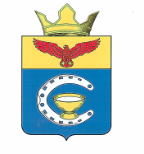 ВОЛГОГРАДСКАЯ ОБЛАСТЬПАЛЛАСОВСКИЙ МУНИЦИПАЛЬНЫЙ РАЙОН
 АДМИНИСТРАЦИЯ САВИНСКОГО  СЕЛЬСКОГО ПОСЕЛЕНИЯП О С Т А Н О В Л Е Н И Е«21» января 2020 год	                  с. Савинка	                                        №10«О внесении изменений и дополнений в Постановление  № 100 от 16.11.2017 года «Об утверждении Административного регламентапредоставления муниципальной услуги«Предоставление земельных участков,находящихся в муниципальной собственностиСавинского сельского поселения,в аренду без проведения торгов»(в редакции Постановлений № 53 от 31.07.2018г., №73 от 11.09.2018г., №108 от 17.10.2018г., №06 от 14.01.2019г.)        С целью приведения законодательства Савинского сельского поселения в соответствии с действующим законодательством, руководствуясь статьей 7 Федерального закона от 06 октября 2003 года № 131-ФЗ «Об общих принципах организации местного самоуправления в Российской Федерации», администрация Савинского сельского поселенияПОСТАНОВЛЯЕТ:       1.Внести изменения и дополнения в постановление администрации Савинского сельского поселения № 100 от 16.11.2017года «Об утверждении Административного регламента предоставления муниципальной услуги «Предоставление земельных участков,находящихся в муниципальной собственности Савинского сельского поселения, в аренду без проведения торгов» (в редакции Постановлений № 53 от 31.07.2018г., №73 от 11.09.2018г., №108 от 17.10.2018г., №06 от 14.01.2019г.) (далее- постановление):      1.1Абзац 17 пункта 1.2 Регламента изложить в следующей редакции:      «-земельного участка, изъятого для муниципальных нужд в целях комплексного развития территории, иного земельного участка, расположенного в границах территории, в отношении которой принято решение о ее комплексном развитии по инициативе органа местного самоуправления, лицу, заключившему договор о комплексном развитии территории по инициативе органа местного самоуправления по результатам аукциона на право заключения данного договора в соответствии с Градостроительным "кодексом" Российской Федерации (п.п. 13.2 п. 2 ст. 39.6 ЗК РФ);».      1.2 Абзац 18 пункта 1.2 Регламента изложить в следующей редакции:      «-земельного участка для строительства объектов коммунальной, транспортной, социальной инфраструктур лицу, заключившему договор о комплексном развитии территории в соответствии со "статьей 46.9" Градостроительного кодекса Российской Федерации (п.п. 13.3 п. 2 ст. 39.6 ЗК РФ);».      1.3 Пункт 1.2 регламента дополнить  новым абзацем тридцать четвертым следующего содержания:       «-земельного участка лицу, осуществляющему товарную аквакультуру (товарное рыбоводство) на основании договора пользования рыбоводным участком, находящимся в государственной или муниципальной собственности (далее - договор пользования рыбоводным участком), для указанных целей (п.п. 29.1 п. 2 ст. 39.6 ЗК РФ);». 1.4 В пункте 1.2 Регламента абзацы тридцать четвертый- тридцать восьмой считать абзацами тридцать пятым- тридцать девятым соответственно.      1.5 Подпункт 9) пункта 2.10.2 Регламента- исключить.       1.6 Подпункты 26) -38) пункта 2.11 Регламента – исключить.      2.Контроль за исполнением настоящего постановления оставляю за собой.      3.Настоящее постановление вступает в силу со дня его официального опубликования (обнародования). Глава Савинского  сельского поселения                                                                                  А.И. КоневРег. № 10 /2020г.